                                  Tree Frog Publishing LLC                   	                     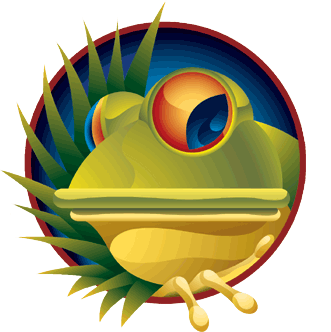 		        World Language Products for Elementary through Higher Ed		                          Featuring..          								              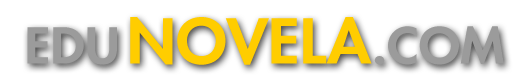 High School, Request for Quote 2020-2021You can use this form to calculate your own quote. Or, if you need us to send it to your school administration, return this to us along with that email of the person who should get it.This price is good for the 2020-21 academic year, exclusively for licenses ending July 31, 2021.If you need us to send it to your school official….Please fill out the items marked *.Save this as a Word doc with the name and state of your school.Send it to:  info@edunovela.com*Date:					__________ 2020		*School Name and State:			___________________________	*Lead teacher Name:			___________________________	  Email:	           				*Estimated number of						  student licenses for purchase:			_______ at $12 eachTotal price:					$______________Our minimum order is $200 per school					Single school quote?  _________   District quote? ________  State quote? _________*My school is interested in TV programs... (Please show estimated numbers)Silvana sin lana (Family-based romantic comedy) for HS Spanish 1-2  		             ___0______El tiempo entre costuras (Spy Drama/romance set in Spain 1936-42)			             ___0______HS Spanish 2-4   Gran Hotel (Murder mystery/romance drama set in Spain 1905)			             ___0______Spanish *4, 5 or AP   * We do not sell Gran Hotel for high school under level 4             -We cannot sell fewer than 10 licenses for any product. Our minimum order per school is $200.-All licenses start upon purchase or August 1, 2020 and expire July 31, 2021.Please make checks payable to:  		Tree Frog Publishing LLCEmail any correspondence to:	 		info@edunovela.com     orFax to EduNovela.com at:	1-833-U-Novela (once you hear our greeting, press START FAX on your fax machine)EduNovela.com/ TreeFrog Publishing LLC, Claremont CA USA1-833-U-Novela, info@edunovela.comMailing address: 1027 Moab Dr., Claremont CA, 91711 USA